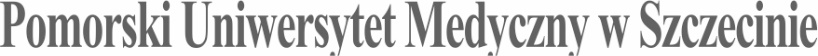 SYLABUS ZAJĘĆInformacje ogólneInformacje szczegółowe*Przykładowe sposoby weryfikacji efektów kształcenia:EP – egzamin pisemnyEU - egzamin ustnyET – egzamin testowyEPR – egzamin praktycznyK – kolokwiumR – referatS – sprawdzenie umiejętności praktycznychRZĆ – raport z ćwiczeń z dyskusją wynikówO - ocena aktywności i postawy studentaSL - sprawozdanie laboratoryjneSP – studium przypadkuPS - ocena umiejętności pracy samodzielnejW – kartkówka przed rozpoczęciem zajęćPM – prezentacja multimedialnaZT – zaliczenie testoweNazwa ZAJĘĆ: Podstawy neurokognitywistykiNazwa ZAJĘĆ: Podstawy neurokognitywistykiRodzaj ZAJĘĆObowiązkowyWydział PUM Nauk o ZdrowiuKierunek studiów Psychologia ZdrowiaSpecjalność -Poziom studiów jednolite magisterskie XI stopnia □II stopnia □Forma studiówstacjonarneRok studiów /semestr studiówRok 1/semestr IILiczba przypisanych punktów ECTS 3Formy prowadzenia zajęć (liczba godzin)Wykłady - 10Ćwiczenia - 20Sposoby weryfikacji i oceny efektów uczenia się - zaliczenie na ocenę:□	opisoweX	testowe□	praktyczne□	ustnezaliczenie bez oceny - egzamin końcowy:opisowytestowypraktycznyustnyKierownik jednostki Dr n. med. Dariusz JeżewskiAdiunkt dydaktyczny lub osoba odpowiedzialna za przedmiotDr n. o zdr. Natalia PrzybyłaE-mail: natalia.przybyla@pum.edu.plTel.: 91 441 47 60Nazwa i dane kontaktowe jednostkiSamodzielna Pracownia Neurokognitywistyki Stosowanej i Logopedii Klinicznejul. Gen. D. Chłapowskiego 11, 70-103 SzczecinSekretariat: 91 441 47 36Strona internetowa jednostki/adreshttps://www.pum.edu.pl/uniwersytet/dydaktyka_i_leczenie/kliniki_katedry_zaklady_i_pracownie/wnoz/zakad_neurokognitywistyki_stosowanej/Język prowadzenia zajęćpolskiCele zajęćCele zajęćPrzekazanie studentom wiedzy z zakresu neurokognitywistyki oraz umiejętności zastosowania technik stosowanych w neuronauce.Student . Kształtowanie umiejętności rozpoznawania własnych ograniczeń oraz integracji wiedzy na temat koncepcji funkcjonujących w neuronauce.Wymagania wstępne w zakresie WiedzyOpanowanie efektów kształcenia z zakresu podstaw neurologii, oraz zarysu neurobiologii.Wymagania wstępne w zakresie UmiejętnościOpanowanie efektów kształcenia z zakresu podstaw neurologii, oraz zarysu neurobiologii.Wymagania wstępne w zakresie Kompetencji społecznychOpanowanie efektów kształcenia z zakresu podstaw neurologii, oraz zarysu neurobiologii.EFEKTY UCZENIA SIĘEFEKTY UCZENIA SIĘEFEKTY UCZENIA SIĘEFEKTY UCZENIA SIĘEFEKTY UCZENIA SIĘEFEKTY UCZENIA SIĘEFEKTY UCZENIA SIĘEFEKTY UCZENIA SIĘEFEKTY UCZENIA SIĘEFEKTY UCZENIA SIĘEFEKTY UCZENIA SIĘEFEKTY UCZENIA SIĘEFEKTY UCZENIA SIĘEFEKTY UCZENIA SIĘEFEKTY UCZENIA SIĘlp. efektu uczenia się Student, który zaliczył ZAJĘCIAwie/umie/potrafi:Student, który zaliczył ZAJĘCIAwie/umie/potrafi:Student, który zaliczył ZAJĘCIAwie/umie/potrafi:Student, który zaliczył ZAJĘCIAwie/umie/potrafi:SYMBOL (odniesienie do) efektów uczenia się dla kierunkuSYMBOL (odniesienie do) efektów uczenia się dla kierunkuSYMBOL (odniesienie do) efektów uczenia się dla kierunkuSYMBOL (odniesienie do) efektów uczenia się dla kierunkuSposób weryfikacji efektów UCZENIA SIĘ*Sposób weryfikacji efektów UCZENIA SIĘ*Sposób weryfikacji efektów UCZENIA SIĘ*Sposób weryfikacji efektów UCZENIA SIĘ*Sposób weryfikacji efektów UCZENIA SIĘ*Sposób weryfikacji efektów UCZENIA SIĘ*W01Wyjaśnia  terminologię i podstawowe koncepcje z zakresu neuronauki i neuropsychologii, oparte na dowodach i osadzone w nurcie evidence based psychology.Wyjaśnia  terminologię i podstawowe koncepcje z zakresu neuronauki i neuropsychologii, oparte na dowodach i osadzone w nurcie evidence based psychology.Wyjaśnia  terminologię i podstawowe koncepcje z zakresu neuronauki i neuropsychologii, oparte na dowodach i osadzone w nurcie evidence based psychology.Wyjaśnia  terminologię i podstawowe koncepcje z zakresu neuronauki i neuropsychologii, oparte na dowodach i osadzone w nurcie evidence based psychology.W22W22W22W22ZT,ZT,ZT,ZT,ZT,W02Omawia  metody badań behawioralnych, psychofizjologicznych i neuroobrazowych, rozumie zasady weryfikacji hipotez badawczych w neurokognitywistyce.Omawia  metody badań behawioralnych, psychofizjologicznych i neuroobrazowych, rozumie zasady weryfikacji hipotez badawczych w neurokognitywistyce.Omawia  metody badań behawioralnych, psychofizjologicznych i neuroobrazowych, rozumie zasady weryfikacji hipotez badawczych w neurokognitywistyce.Omawia  metody badań behawioralnych, psychofizjologicznych i neuroobrazowych, rozumie zasady weryfikacji hipotez badawczych w neurokognitywistyce.W23W23W23W23ZT,ZT,ZT,ZT,ZT,W03Omawia podstawowe metody i techniki neuronauki/ psychofizjologii wykorzystywane w badaniach podstawowych i stosowanych prowadzonych w psychologii i naukach pokrewnych.Omawia podstawowe metody i techniki neuronauki/ psychofizjologii wykorzystywane w badaniach podstawowych i stosowanych prowadzonych w psychologii i naukach pokrewnych.Omawia podstawowe metody i techniki neuronauki/ psychofizjologii wykorzystywane w badaniach podstawowych i stosowanych prowadzonych w psychologii i naukach pokrewnych.Omawia podstawowe metody i techniki neuronauki/ psychofizjologii wykorzystywane w badaniach podstawowych i stosowanych prowadzonych w psychologii i naukach pokrewnych.W24W24W24W24ZT,ZT,ZT,ZT,ZT,U01Integruje koncepcje psychologiczne z koncepcjami z zakresu szeroko pojętych neuronauk.Integruje koncepcje psychologiczne z koncepcjami z zakresu szeroko pojętych neuronauk.Integruje koncepcje psychologiczne z koncepcjami z zakresu szeroko pojętych neuronauk.Integruje koncepcje psychologiczne z koncepcjami z zakresu szeroko pojętych neuronauk.U07U07U07U07ZT, RZĆZT, RZĆZT, RZĆZT, RZĆZT, RZĆK01Rozpoznaje własne ograniczenia i potrzeby edukacyjne oraz planuje własną aktywność edukacyjną.Rozpoznaje własne ograniczenia i potrzeby edukacyjne oraz planuje własną aktywność edukacyjną.Rozpoznaje własne ograniczenia i potrzeby edukacyjne oraz planuje własną aktywność edukacyjną.Rozpoznaje własne ograniczenia i potrzeby edukacyjne oraz planuje własną aktywność edukacyjną.K05K05K05K05ZT, RZĆZT, RZĆZT, RZĆZT, RZĆZT, RZĆTabela efektów UCZENIA SIĘ w odniesieniu do formy zajęćTabela efektów UCZENIA SIĘ w odniesieniu do formy zajęćTabela efektów UCZENIA SIĘ w odniesieniu do formy zajęćTabela efektów UCZENIA SIĘ w odniesieniu do formy zajęćTabela efektów UCZENIA SIĘ w odniesieniu do formy zajęćTabela efektów UCZENIA SIĘ w odniesieniu do formy zajęćTabela efektów UCZENIA SIĘ w odniesieniu do formy zajęćTabela efektów UCZENIA SIĘ w odniesieniu do formy zajęćTabela efektów UCZENIA SIĘ w odniesieniu do formy zajęćTabela efektów UCZENIA SIĘ w odniesieniu do formy zajęćTabela efektów UCZENIA SIĘ w odniesieniu do formy zajęćTabela efektów UCZENIA SIĘ w odniesieniu do formy zajęćTabela efektów UCZENIA SIĘ w odniesieniu do formy zajęćTabela efektów UCZENIA SIĘ w odniesieniu do formy zajęćTabela efektów UCZENIA SIĘ w odniesieniu do formy zajęćlp. efektu uczenia sięEfekty uczenia sięEfekty uczenia sięEfekty uczenia sięForma zajęćForma zajęćForma zajęćForma zajęćForma zajęćForma zajęćForma zajęćForma zajęćForma zajęćForma zajęćForma zajęćForma zajęćlp. efektu uczenia sięEfekty uczenia sięEfekty uczenia sięEfekty uczenia sięWykładWykładSeminariumĆwiczeniaĆwiczenia kliniczneĆwiczenia kliniczneSymulacjeE-learning Inne formyW01W22W22W22XXW02W23W23W23XXW03W24W24W24XXU01U07U07U07XK01K05K05K05XTABELA TREŚCI PROGRAMOWYCHTABELA TREŚCI PROGRAMOWYCHTABELA TREŚCI PROGRAMOWYCHTABELA TREŚCI PROGRAMOWYCHTABELA TREŚCI PROGRAMOWYCHTABELA TREŚCI PROGRAMOWYCHTABELA TREŚCI PROGRAMOWYCHTABELA TREŚCI PROGRAMOWYCHTABELA TREŚCI PROGRAMOWYCHTABELA TREŚCI PROGRAMOWYCHTABELA TREŚCI PROGRAMOWYCHTABELA TREŚCI PROGRAMOWYCHTABELA TREŚCI PROGRAMOWYCHTABELA TREŚCI PROGRAMOWYCHTABELA TREŚCI PROGRAMOWYCHLp. treści programowejTreści programoweTreści programoweIlość godzinIlość godzinIlość godzinIlość godzinOdniesienie do efektów uczenia się dla ZAJĘĆOdniesienie do efektów uczenia się dla ZAJĘĆOdniesienie do efektów uczenia się dla ZAJĘĆOdniesienie do efektów uczenia się dla ZAJĘĆOdniesienie do efektów uczenia się dla ZAJĘĆOdniesienie do efektów uczenia się dla ZAJĘĆOdniesienie do efektów uczenia się dla ZAJĘĆOdniesienie do efektów uczenia się dla ZAJĘĆWykłady:Wykłady:Wykłady:Wykłady:Wykłady:Wykłady:Wykłady:Wykłady:Wykłady:Wykłady:Wykłady:Wykłady:Wykłady:Wykłady:Wykłady:TK.01Wykład wprowadzający Mózg poznaje mózg.Neuroanatomia kognitywnaWykład wprowadzający Mózg poznaje mózg.Neuroanatomia kognitywna2222W22, W23, W24W22, W23, W24W22, W23, W24W22, W23, W24W22, W23, W24W22, W23, W24W22, W23, W24W22, W23, W24TK.02Neurofizjologia mechanizmy wzroku i widzenia. Mechanizmy percepcji węchu, wzroku i słuchuNeurofizjologia mechanizmy wzroku i widzenia. Mechanizmy percepcji węchu, wzroku i słuchu2222W22, W23, W24W22, W23, W24W22, W23, W24W22, W23, W24W22, W23, W24W22, W23, W24W22, W23, W24W22, W23, W24TK.03Percept czasu. Fizjologiczne koncepcje umysłu; hodotopowa, top down, superveniencjaPercept czasu. Fizjologiczne koncepcje umysłu; hodotopowa, top down, superveniencja2222W22, W23, W24W22, W23, W24W22, W23, W24W22, W23, W24W22, W23, W24W22, W23, W24W22, W23, W24W22, W23, W24TK.04Móżdżek archiświadomość ”to and fro” – balans myśli. Podsumowanie: Dogmat dowodu naukowego.Móżdżek archiświadomość ”to and fro” – balans myśli. Podsumowanie: Dogmat dowodu naukowego.2222W22, W23, W24W22, W23, W24W22, W23, W24W22, W23, W24W22, W23, W24W22, W23, W24W22, W23, W24W22, W23, W24TK.05Mowa. Pamięć. Koncepcja holistyczna umysłu. Fenomen tożsamości strukturalno-czynnościowej.Mowa. Pamięć. Koncepcja holistyczna umysłu. Fenomen tożsamości strukturalno-czynnościowej.2222W22, W23, W24W22, W23, W24W22, W23, W24W22, W23, W24W22, W23, W24W22, W23, W24W22, W23, W24W22, W23, W24Ćwiczenia:Ćwiczenia:Ćwiczenia:Ćwiczenia:Ćwiczenia:Ćwiczenia:Ćwiczenia:Ćwiczenia:Ćwiczenia:Ćwiczenia:Ćwiczenia:Ćwiczenia:Ćwiczenia:Ćwiczenia:Ćwiczenia:TK.01Płeć mózgu.Empatia, czynność lustrzana.Płeć mózgu.Empatia, czynność lustrzana.2222U07, K05U07, K05U07, K05U07, K05U07, K05U07, K05U07, K05U07, K05TK.02Miłość. Przyjaźń. Tematy autorskie.Miłość. Przyjaźń. Tematy autorskie.2222U07, K05U07, K05U07, K05U07, K05U07, K05U07, K05U07, K05U07, K05TK.03Człowiek cierpiący. „Im starszy tym lepszy”. Tematy autorskie.Człowiek cierpiący. „Im starszy tym lepszy”. Tematy autorskie.2222U07, K05U07, K05U07, K05U07, K05U07, K05U07, K05U07, K05U07, K05TK.04Neurobiologia świadomości.Neurobiologia świadomości.2222U07, K05U07, K05U07, K05U07, K05U07, K05U07, K05U07, K05U07, K05TK.05Neuroelektrofizjologia: potencjały wywołane słuchowe, wzrokowe, P300. Biofeed-backNeuroelektrofizjologia: potencjały wywołane słuchowe, wzrokowe, P300. Biofeed-back2222U07, K05U07, K05U07, K05U07, K05U07, K05U07, K05U07, K05U07, K05TK.06Instrumentalne metody badania mózgu.Instrumentalne metody badania mózgu.2222U07, K05U07, K05U07, K05U07, K05U07, K05U07, K05U07, K05U07, K05TK.07Qualia. Samotność. Umieranie.Qualia. Samotność. Umieranie.2222U07, K05U07, K05U07, K05U07, K05U07, K05U07, K05U07, K05U07, K05TK.08Wola. Neuroplastyczność. Teoria umysłu.Wola. Neuroplastyczność. Teoria umysłu.2222U07, K05U07, K05U07, K05U07, K05U07, K05U07, K05U07, K05U07, K05TK.09Neurokognitywistyka estetyki. Budowa koncepcji umysłuNeurokognitywistyka estetyki. Budowa koncepcji umysłu2222U07, K05U07, K05U07, K05U07, K05U07, K05U07, K05U07, K05U07, K05TK.10Zaliczenie. Prezentacja raportów.Zaliczenie. Prezentacja raportów.2222U07, K05U07, K05U07, K05U07, K05U07, K05U07, K05U07, K05U07, K05Zalecana literatura:Zalecana literatura:Zalecana literatura:Zalecana literatura:Zalecana literatura:Zalecana literatura:Zalecana literatura:Zalecana literatura:Zalecana literatura:Zalecana literatura:Zalecana literatura:Zalecana literatura:Zalecana literatura:Zalecana literatura:Zalecana literatura:Literatura podstawowaLiteratura podstawowaLiteratura podstawowaLiteratura podstawowaLiteratura podstawowaLiteratura podstawowaLiteratura podstawowaLiteratura podstawowaLiteratura podstawowaLiteratura podstawowaLiteratura podstawowaLiteratura podstawowaLiteratura podstawowaLiteratura podstawowaLiteratura podstawowa1. B.K. Gołąb: ”Anatomia czynnościowa ośrodkowego układu nerwowego”. PZWL Warszawa 20001. B.K. Gołąb: ”Anatomia czynnościowa ośrodkowego układu nerwowego”. PZWL Warszawa 20001. B.K. Gołąb: ”Anatomia czynnościowa ośrodkowego układu nerwowego”. PZWL Warszawa 20001. B.K. Gołąb: ”Anatomia czynnościowa ośrodkowego układu nerwowego”. PZWL Warszawa 20001. B.K. Gołąb: ”Anatomia czynnościowa ośrodkowego układu nerwowego”. PZWL Warszawa 20001. B.K. Gołąb: ”Anatomia czynnościowa ośrodkowego układu nerwowego”. PZWL Warszawa 20001. B.K. Gołąb: ”Anatomia czynnościowa ośrodkowego układu nerwowego”. PZWL Warszawa 20001. B.K. Gołąb: ”Anatomia czynnościowa ośrodkowego układu nerwowego”. PZWL Warszawa 20001. B.K. Gołąb: ”Anatomia czynnościowa ośrodkowego układu nerwowego”. PZWL Warszawa 20001. B.K. Gołąb: ”Anatomia czynnościowa ośrodkowego układu nerwowego”. PZWL Warszawa 20001. B.K. Gołąb: ”Anatomia czynnościowa ośrodkowego układu nerwowego”. PZWL Warszawa 20001. B.K. Gołąb: ”Anatomia czynnościowa ośrodkowego układu nerwowego”. PZWL Warszawa 20001. B.K. Gołąb: ”Anatomia czynnościowa ośrodkowego układu nerwowego”. PZWL Warszawa 20001. B.K. Gołąb: ”Anatomia czynnościowa ośrodkowego układu nerwowego”. PZWL Warszawa 20001. B.K. Gołąb: ”Anatomia czynnościowa ośrodkowego układu nerwowego”. PZWL Warszawa 20002. J.W. Kalat :” Biologiczne podstawy psychologii” PWN Warszawa 20062. J.W. Kalat :” Biologiczne podstawy psychologii” PWN Warszawa 20062. J.W. Kalat :” Biologiczne podstawy psychologii” PWN Warszawa 20062. J.W. Kalat :” Biologiczne podstawy psychologii” PWN Warszawa 20062. J.W. Kalat :” Biologiczne podstawy psychologii” PWN Warszawa 20062. J.W. Kalat :” Biologiczne podstawy psychologii” PWN Warszawa 20062. J.W. Kalat :” Biologiczne podstawy psychologii” PWN Warszawa 20062. J.W. Kalat :” Biologiczne podstawy psychologii” PWN Warszawa 20062. J.W. Kalat :” Biologiczne podstawy psychologii” PWN Warszawa 20062. J.W. Kalat :” Biologiczne podstawy psychologii” PWN Warszawa 20062. J.W. Kalat :” Biologiczne podstawy psychologii” PWN Warszawa 20062. J.W. Kalat :” Biologiczne podstawy psychologii” PWN Warszawa 20062. J.W. Kalat :” Biologiczne podstawy psychologii” PWN Warszawa 20062. J.W. Kalat :” Biologiczne podstawy psychologii” PWN Warszawa 20062. J.W. Kalat :” Biologiczne podstawy psychologii” PWN Warszawa 20063. G.G. Mathews :” Neurobiologia od cząsteczek i komórek do układów” PZWL Warszawa 19983. G.G. Mathews :” Neurobiologia od cząsteczek i komórek do układów” PZWL Warszawa 19983. G.G. Mathews :” Neurobiologia od cząsteczek i komórek do układów” PZWL Warszawa 19983. G.G. Mathews :” Neurobiologia od cząsteczek i komórek do układów” PZWL Warszawa 19983. G.G. Mathews :” Neurobiologia od cząsteczek i komórek do układów” PZWL Warszawa 19983. G.G. Mathews :” Neurobiologia od cząsteczek i komórek do układów” PZWL Warszawa 19983. G.G. Mathews :” Neurobiologia od cząsteczek i komórek do układów” PZWL Warszawa 19983. G.G. Mathews :” Neurobiologia od cząsteczek i komórek do układów” PZWL Warszawa 19983. G.G. Mathews :” Neurobiologia od cząsteczek i komórek do układów” PZWL Warszawa 19983. G.G. Mathews :” Neurobiologia od cząsteczek i komórek do układów” PZWL Warszawa 19983. G.G. Mathews :” Neurobiologia od cząsteczek i komórek do układów” PZWL Warszawa 19983. G.G. Mathews :” Neurobiologia od cząsteczek i komórek do układów” PZWL Warszawa 19983. G.G. Mathews :” Neurobiologia od cząsteczek i komórek do układów” PZWL Warszawa 19983. G.G. Mathews :” Neurobiologia od cząsteczek i komórek do układów” PZWL Warszawa 19983. G.G. Mathews :” Neurobiologia od cząsteczek i komórek do układów” PZWL Warszawa 19984. Azadeh Farin i wsp.” Biological Restoration of Central Nervous System „ Neurosurgery 2009. 65.831 – 8594. Azadeh Farin i wsp.” Biological Restoration of Central Nervous System „ Neurosurgery 2009. 65.831 – 8594. Azadeh Farin i wsp.” Biological Restoration of Central Nervous System „ Neurosurgery 2009. 65.831 – 8594. Azadeh Farin i wsp.” Biological Restoration of Central Nervous System „ Neurosurgery 2009. 65.831 – 8594. Azadeh Farin i wsp.” Biological Restoration of Central Nervous System „ Neurosurgery 2009. 65.831 – 8594. Azadeh Farin i wsp.” Biological Restoration of Central Nervous System „ Neurosurgery 2009. 65.831 – 8594. Azadeh Farin i wsp.” Biological Restoration of Central Nervous System „ Neurosurgery 2009. 65.831 – 8594. Azadeh Farin i wsp.” Biological Restoration of Central Nervous System „ Neurosurgery 2009. 65.831 – 8594. Azadeh Farin i wsp.” Biological Restoration of Central Nervous System „ Neurosurgery 2009. 65.831 – 8594. Azadeh Farin i wsp.” Biological Restoration of Central Nervous System „ Neurosurgery 2009. 65.831 – 8594. Azadeh Farin i wsp.” Biological Restoration of Central Nervous System „ Neurosurgery 2009. 65.831 – 8594. Azadeh Farin i wsp.” Biological Restoration of Central Nervous System „ Neurosurgery 2009. 65.831 – 8594. Azadeh Farin i wsp.” Biological Restoration of Central Nervous System „ Neurosurgery 2009. 65.831 – 8594. Azadeh Farin i wsp.” Biological Restoration of Central Nervous System „ Neurosurgery 2009. 65.831 – 8594. Azadeh Farin i wsp.” Biological Restoration of Central Nervous System „ Neurosurgery 2009. 65.831 – 8595.W.W.Orrison Jr.: “Atlas of Brain function” Thieme.NY, Stuttgart 20085.W.W.Orrison Jr.: “Atlas of Brain function” Thieme.NY, Stuttgart 20085.W.W.Orrison Jr.: “Atlas of Brain function” Thieme.NY, Stuttgart 20085.W.W.Orrison Jr.: “Atlas of Brain function” Thieme.NY, Stuttgart 20085.W.W.Orrison Jr.: “Atlas of Brain function” Thieme.NY, Stuttgart 20085.W.W.Orrison Jr.: “Atlas of Brain function” Thieme.NY, Stuttgart 20085.W.W.Orrison Jr.: “Atlas of Brain function” Thieme.NY, Stuttgart 20085.W.W.Orrison Jr.: “Atlas of Brain function” Thieme.NY, Stuttgart 20085.W.W.Orrison Jr.: “Atlas of Brain function” Thieme.NY, Stuttgart 20085.W.W.Orrison Jr.: “Atlas of Brain function” Thieme.NY, Stuttgart 20085.W.W.Orrison Jr.: “Atlas of Brain function” Thieme.NY, Stuttgart 20085.W.W.Orrison Jr.: “Atlas of Brain function” Thieme.NY, Stuttgart 20085.W.W.Orrison Jr.: “Atlas of Brain function” Thieme.NY, Stuttgart 20085.W.W.Orrison Jr.: “Atlas of Brain function” Thieme.NY, Stuttgart 20085.W.W.Orrison Jr.: “Atlas of Brain function” Thieme.NY, Stuttgart 20086.M.J. Turlough Fitzgerald wsp. “Neuroanatomia” Urban & Partner, Wrocław 20066.M.J. Turlough Fitzgerald wsp. “Neuroanatomia” Urban & Partner, Wrocław 20066.M.J. Turlough Fitzgerald wsp. “Neuroanatomia” Urban & Partner, Wrocław 20066.M.J. Turlough Fitzgerald wsp. “Neuroanatomia” Urban & Partner, Wrocław 20066.M.J. Turlough Fitzgerald wsp. “Neuroanatomia” Urban & Partner, Wrocław 20066.M.J. Turlough Fitzgerald wsp. “Neuroanatomia” Urban & Partner, Wrocław 20066.M.J. Turlough Fitzgerald wsp. “Neuroanatomia” Urban & Partner, Wrocław 20066.M.J. Turlough Fitzgerald wsp. “Neuroanatomia” Urban & Partner, Wrocław 20066.M.J. Turlough Fitzgerald wsp. “Neuroanatomia” Urban & Partner, Wrocław 20066.M.J. Turlough Fitzgerald wsp. “Neuroanatomia” Urban & Partner, Wrocław 20066.M.J. Turlough Fitzgerald wsp. “Neuroanatomia” Urban & Partner, Wrocław 20066.M.J. Turlough Fitzgerald wsp. “Neuroanatomia” Urban & Partner, Wrocław 20066.M.J. Turlough Fitzgerald wsp. “Neuroanatomia” Urban & Partner, Wrocław 20066.M.J. Turlough Fitzgerald wsp. “Neuroanatomia” Urban & Partner, Wrocław 20066.M.J. Turlough Fitzgerald wsp. “Neuroanatomia” Urban & Partner, Wrocław 20067.S. Baron – Cohen .:” Teoria zła” Smak Słowa. Sopot 2014.7.S. Baron – Cohen .:” Teoria zła” Smak Słowa. Sopot 2014.7.S. Baron – Cohen .:” Teoria zła” Smak Słowa. Sopot 2014.7.S. Baron – Cohen .:” Teoria zła” Smak Słowa. Sopot 2014.7.S. Baron – Cohen .:” Teoria zła” Smak Słowa. Sopot 2014.7.S. Baron – Cohen .:” Teoria zła” Smak Słowa. Sopot 2014.7.S. Baron – Cohen .:” Teoria zła” Smak Słowa. Sopot 2014.7.S. Baron – Cohen .:” Teoria zła” Smak Słowa. Sopot 2014.7.S. Baron – Cohen .:” Teoria zła” Smak Słowa. Sopot 2014.7.S. Baron – Cohen .:” Teoria zła” Smak Słowa. Sopot 2014.7.S. Baron – Cohen .:” Teoria zła” Smak Słowa. Sopot 2014.7.S. Baron – Cohen .:” Teoria zła” Smak Słowa. Sopot 2014.7.S. Baron – Cohen .:” Teoria zła” Smak Słowa. Sopot 2014.7.S. Baron – Cohen .:” Teoria zła” Smak Słowa. Sopot 2014.7.S. Baron – Cohen .:” Teoria zła” Smak Słowa. Sopot 2014.8.A.Longstaff.:” Krótkie wykłady – Neurobiologia”. PWN. Warszawa 2005.8.A.Longstaff.:” Krótkie wykłady – Neurobiologia”. PWN. Warszawa 2005.8.A.Longstaff.:” Krótkie wykłady – Neurobiologia”. PWN. Warszawa 2005.8.A.Longstaff.:” Krótkie wykłady – Neurobiologia”. PWN. Warszawa 2005.8.A.Longstaff.:” Krótkie wykłady – Neurobiologia”. PWN. Warszawa 2005.8.A.Longstaff.:” Krótkie wykłady – Neurobiologia”. PWN. Warszawa 2005.8.A.Longstaff.:” Krótkie wykłady – Neurobiologia”. PWN. Warszawa 2005.8.A.Longstaff.:” Krótkie wykłady – Neurobiologia”. PWN. Warszawa 2005.8.A.Longstaff.:” Krótkie wykłady – Neurobiologia”. PWN. Warszawa 2005.8.A.Longstaff.:” Krótkie wykłady – Neurobiologia”. PWN. Warszawa 2005.8.A.Longstaff.:” Krótkie wykłady – Neurobiologia”. PWN. Warszawa 2005.8.A.Longstaff.:” Krótkie wykłady – Neurobiologia”. PWN. Warszawa 2005.8.A.Longstaff.:” Krótkie wykłady – Neurobiologia”. PWN. Warszawa 2005.8.A.Longstaff.:” Krótkie wykłady – Neurobiologia”. PWN. Warszawa 2005.8.A.Longstaff.:” Krótkie wykłady – Neurobiologia”. PWN. Warszawa 2005.Literatura uzupełniająca:Literatura uzupełniająca:Literatura uzupełniająca:Literatura uzupełniająca:Literatura uzupełniająca:Literatura uzupełniająca:Literatura uzupełniająca:Literatura uzupełniająca:Literatura uzupełniająca:Literatura uzupełniająca:Literatura uzupełniająca:Literatura uzupełniająca:Literatura uzupełniająca:Literatura uzupełniająca:Literatura uzupełniająca:1. M.Spitzer.:” Jak uczy się mózg”. PWN 20081. M.Spitzer.:” Jak uczy się mózg”. PWN 20081. M.Spitzer.:” Jak uczy się mózg”. PWN 20081. M.Spitzer.:” Jak uczy się mózg”. PWN 20081. M.Spitzer.:” Jak uczy się mózg”. PWN 20081. M.Spitzer.:” Jak uczy się mózg”. PWN 20081. M.Spitzer.:” Jak uczy się mózg”. PWN 20081. M.Spitzer.:” Jak uczy się mózg”. PWN 20081. M.Spitzer.:” Jak uczy się mózg”. PWN 20081. M.Spitzer.:” Jak uczy się mózg”. PWN 20081. M.Spitzer.:” Jak uczy się mózg”. PWN 20081. M.Spitzer.:” Jak uczy się mózg”. PWN 20081. M.Spitzer.:” Jak uczy się mózg”. PWN 20081. M.Spitzer.:” Jak uczy się mózg”. PWN 20081. M.Spitzer.:” Jak uczy się mózg”. PWN 20082. I. Kojder „. Neurobiologiczna przesłanka ekologicznej dwoistości umysłu „ w Humanistyczne wyzwania ekologii umysłu . red. M. Jaworska, L. Witkowski. 2016.2. I. Kojder „. Neurobiologiczna przesłanka ekologicznej dwoistości umysłu „ w Humanistyczne wyzwania ekologii umysłu . red. M. Jaworska, L. Witkowski. 2016.2. I. Kojder „. Neurobiologiczna przesłanka ekologicznej dwoistości umysłu „ w Humanistyczne wyzwania ekologii umysłu . red. M. Jaworska, L. Witkowski. 2016.2. I. Kojder „. Neurobiologiczna przesłanka ekologicznej dwoistości umysłu „ w Humanistyczne wyzwania ekologii umysłu . red. M. Jaworska, L. Witkowski. 2016.2. I. Kojder „. Neurobiologiczna przesłanka ekologicznej dwoistości umysłu „ w Humanistyczne wyzwania ekologii umysłu . red. M. Jaworska, L. Witkowski. 2016.2. I. Kojder „. Neurobiologiczna przesłanka ekologicznej dwoistości umysłu „ w Humanistyczne wyzwania ekologii umysłu . red. M. Jaworska, L. Witkowski. 2016.2. I. Kojder „. Neurobiologiczna przesłanka ekologicznej dwoistości umysłu „ w Humanistyczne wyzwania ekologii umysłu . red. M. Jaworska, L. Witkowski. 2016.2. I. Kojder „. Neurobiologiczna przesłanka ekologicznej dwoistości umysłu „ w Humanistyczne wyzwania ekologii umysłu . red. M. Jaworska, L. Witkowski. 2016.2. I. Kojder „. Neurobiologiczna przesłanka ekologicznej dwoistości umysłu „ w Humanistyczne wyzwania ekologii umysłu . red. M. Jaworska, L. Witkowski. 2016.2. I. Kojder „. Neurobiologiczna przesłanka ekologicznej dwoistości umysłu „ w Humanistyczne wyzwania ekologii umysłu . red. M. Jaworska, L. Witkowski. 2016.2. I. Kojder „. Neurobiologiczna przesłanka ekologicznej dwoistości umysłu „ w Humanistyczne wyzwania ekologii umysłu . red. M. Jaworska, L. Witkowski. 2016.2. I. Kojder „. Neurobiologiczna przesłanka ekologicznej dwoistości umysłu „ w Humanistyczne wyzwania ekologii umysłu . red. M. Jaworska, L. Witkowski. 2016.2. I. Kojder „. Neurobiologiczna przesłanka ekologicznej dwoistości umysłu „ w Humanistyczne wyzwania ekologii umysłu . red. M. Jaworska, L. Witkowski. 2016.2. I. Kojder „. Neurobiologiczna przesłanka ekologicznej dwoistości umysłu „ w Humanistyczne wyzwania ekologii umysłu . red. M. Jaworska, L. Witkowski. 2016.2. I. Kojder „. Neurobiologiczna przesłanka ekologicznej dwoistości umysłu „ w Humanistyczne wyzwania ekologii umysłu . red. M. Jaworska, L. Witkowski. 2016.Nakład pracy studenta  Nakład pracy studenta  Nakład pracy studenta  Nakład pracy studenta  Nakład pracy studenta  Nakład pracy studenta  Nakład pracy studenta  Nakład pracy studenta  Nakład pracy studenta  Nakład pracy studenta  Nakład pracy studenta  Nakład pracy studenta  Nakład pracy studenta  Nakład pracy studenta  Nakład pracy studenta  Forma nakładu pracy studenta (udział w zajęciach, aktywność, przygotowanie sprawozdania, itp.)Forma nakładu pracy studenta (udział w zajęciach, aktywność, przygotowanie sprawozdania, itp.)Obciążenie studenta [h]Obciążenie studenta [h]Obciążenie studenta [h]Obciążenie studenta [h]Obciążenie studenta [h]Obciążenie studenta [h]Obciążenie studenta [h]Obciążenie studenta [h]Obciążenie studenta [h]Obciążenie studenta [h]Obciążenie studenta [h]Obciążenie studenta [h]Obciążenie studenta [h]Obciążenie studenta [h]Forma nakładu pracy studenta (udział w zajęciach, aktywność, przygotowanie sprawozdania, itp.)Forma nakładu pracy studenta (udział w zajęciach, aktywność, przygotowanie sprawozdania, itp.)W ocenie (opinii) nauczycielaW ocenie (opinii) nauczycielaW ocenie (opinii) nauczycielaW ocenie (opinii) nauczycielaW ocenie (opinii) nauczycielaW ocenie (opinii) nauczycielaW ocenie (opinii) nauczycielaW ocenie (opinii) nauczycielaW ocenie (opinii) nauczycielaW ocenie (opinii) nauczycielaW ocenie (opinii) nauczycielaW ocenie (opinii) nauczycielaW ocenie (opinii) nauczycielaW ocenie (opinii) nauczycielaGodziny kontaktowe z nauczycielemGodziny kontaktowe z nauczycielem3030303030303030303030303030Przygotowanie do ćwiczeń/seminariumPrzygotowanie do ćwiczeń/seminarium1515151515151515151515151515Czytanie wskazanej literaturyCzytanie wskazanej literatury1010101010101010101010101010Napisanie raportu z laboratorium/ćwiczeń/przygotowanie projektu/referatu itp.Napisanie raportu z laboratorium/ćwiczeń/przygotowanie projektu/referatu itp.1515151515151515151515151515Przygotowanie do zaliczeniaPrzygotowanie do zaliczenia1515151515151515151515151515Sumaryczne obciążenie pracy studentaSumaryczne obciążenie pracy studenta8585858585858585858585858585Punkty ECTS za moduł/przedmiotPunkty ECTS za moduł/przedmiot3333333333333UwagiUwagiUwagiUwagiUwagiUwagiUwagiUwagiUwagiUwagiUwagiUwagiUwagiUwagiUwagi